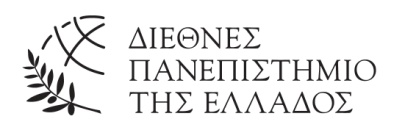 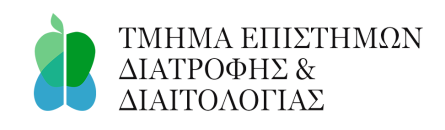 ΤΜΗΜΑ ΕΠΙΣΤΗΜΩΝ ΔΙΑΤΡΟΦΗΣ ΚΑΙ ΔΙΑΙΤΟΛΟΓΙΑΣ, ΣΧΟΛΗ ΕΠΙΣΤΗΜΩΝ ΥΓΕΙΑΣ, ΔΙΕΘΝΕΣ ΠΑΝΕΠΙΣΤΗΜΙΟ ΤΗΣ ΕΛΛΑΔΟΣΠρακτικό Αξιολόγησηςαιτήσεων υποψηφιότητας για την πλήρωση μίας (1) θέσης διδάσκοντα με το Π.Δ.407/80, με σχέση εργασίας ιδιωτικού δικαίου Ορισμένου Χρόνου στην βαθμίδα του Αναπληρωτή Καθηγητή, για τη διεξαγωγή διδακτικού, ερευνητικού, επιστημονικού και οργανωτικού έργου για το ακαδημαϊκό έτος 2020-2021, δυνάμει της με αριθ. Πρωτ. ΤΕΔΔ/Φ16.2/2418/07.12.2020 (ΑΔΑ: ΩΛΥΩ46ΨΖ3Π-ΙΓΤ) Πρόσκλησης Εκδήλωσης Ενδιαφέροντος του Τμήματος Επιστημών Διατροφής και Διαιτολογίας, της Σχολής επιστημών Υγείας, του ΔΙΕΘΝΟΥΣ ΠΑΝΕΠΙΣΤΗΜΙΟΥ ΤΗΣ ΕΛΛΑΔΟΣ (ΔΙ.ΠΑ.Ε.)Στα γραφεία του Τμήματος Επιστημών Διατροφής και Διαιτολογίας του ΔΙ.ΠΑ.Ε. συνεδρίασε στις 28/12/2020 ημέρα ΔΕΥΤΕΡΑ και ώρα 10.00 π.μ., η Επιτροπή Αξιολόγησης Υποψηφίων, η οποία εγκρίθηκε στην 14η/26.11.2020 Συνεδρίαση του Τμήματος αποτελούμενη από τους:Αθανάσιος Παπαδόπουλος, Καθηγητής, ΠρόεδροςΕλισάβετ Βαρδάκα, Αν. Καθηγήτρια, μέλος Λάμπρος Κοκοκύρης, Αν. Καθηγητής, μέλοςΑφού, διαπιστώθηκε ότι υπάρχει η αναγκαία απαρτία, εφόσον παρίστανται όλα τα μέλη της Επιτροπής Αξιολόγησης, ο Πρόεδρος κήρυξε την έναρξη της διαδικασίας αξιολόγησης για την επιλογή διδάσκοντα ΠΔ 407/80, δυνάμει της με αριθ. Πρωτ. ΤΕΔΔ/Φ16.2/2418/07.12.2020 (ΑΔΑ: ΩΛΥΩ46ΨΖ3Π-ΙΓΤ) Πρόσκλησης Εκδήλωσης Ενδιαφέροντος. Σύμφωνα με την αναφερόμενη Πρόσκληση Εκδήλωσης Ενδιαφέροντος, ως τυπικά και ουσιαστικά προσόντα καθώς και τα συνεκτιμώμενα πρόσθετα προσόντα/κριτήρια ορίζονται τα ακόλουθα:Η Επιτροπή ενημερώνετε από την Γραμματεία του Τμήματος ότι έχει κατατεθεί συνολικά μία (1) αίτηση υποψηφίου. Η Επιτροπή αφού παρέλαβε την υποβληθείσα αίτηση και το φάκελο του μοναδικού υποψηφίου από την Γραμματεία του Τμήματος διαπίστωσε ότι η αίτηση ήταν εμπρόθεσμη, σύμφωνα με την ρητή πρόβλεψη της Πρόσκλησης Εκδήλωσης Ενδιαφέροντος.Η υποψήφια που υπέβαλε εμπρόθεσμα αίτηση υποψηφιότητας για την κάλυψη αναγκών διδασκαλίας των ακόλουθων  μαθημάτων στο γνωστικό αντικείμενο «Ιατρική-Κλινική Διατροφή»:1. ΒΑΣΙΚΕΣ ΑΡΧΕΣ ΚΛΙΝΙΚΗΣ ΔΙΑΤΡΟΦΗΣ (4ο Εξάμηνο, 3ώρες/εβδομάδα)2. ΣΥΜΒΟΥΛΕΥΤΙΚΗ ΤΗΣ ΔΙΑΤΡΟΦΗΣ (4ο Εξάμηνο, 3 ώρες/εβδομάδα)είναι η κ. Δέσποινα Κομνηνού με αριθμ. Πρ. 2466/17-12-2020Η Επιτροπή Αξιολόγησης, λαμβάνοντας υπόψη το βιογραφικό και τα υποβληθέντα δικαιολογητικά της μοναδικής υποψήφιας και δίδοντας ιδιαίτερη έμφαση στα τυπικά όσο και στα ουσιαστικά προσόντα της Πρόσκλησης Εκδήλωσης Ενδιαφέροντος, προβαίνει στην αξιολόγηση και βαθμολόγηση της μίας υποψηφιότητας, ήτοι: ΔΕΣΠΟΙΝΑ ΚΟΜΝΗΝΟΥΗ Επιτροπή Αξιολόγησης υποψηφίων, λαμβάνοντας υπόψη τη μοναδική αίτηση  υποψηφιότητας, το βιογραφικό, τα υποβληθέντα δικαιολογητικά της υποψήφιας, καταλήγει στην ακόλουθη βαθμολόγηση: 1.	ΔΕΣΠΟΙΝΑ ΚΟΜΝΗΝΟΥ, με συνολική βαθμολογία 96  μονάδες Κατόπιν των ανωτέρω και μη υπάρχοντος άλλου θέματος προς συζήτηση, ο Πρόεδρος της Επιτροπής κηρύσσει τη λήξη της συνεδρίασης.Το παρόν διαβιβάζεται προς έγκριση στην συνέλευση του Τμήματος Επιστημών Διατροφής και Διαιτολογίας, της Σχολής Επιστημών Υγείας, του ΔΙΠΑΕ.Ο Πρόεδρος και τα Μέλη της Επιτροπής Αξιολόγησης*Η υπογραφή έχει τεθεί στο πρωτότυπο που βρίσκεται στο αρχείο Της ΓραμματείαςΑκαδημαϊκά Κριτήρια ΑξιολόγησηςΜονάδες ΒαθμολόγησηςΚριτήριο 1: Σπουδές. Εξετάζεται  η  συνάφεια  και  η  βαθμολογία  του  διδακτορικού  διπλώματος των υποψηφίων με το προς διδασκαλία γνωστικό αντικείμενο. Συνεξετάζονται και μοριοδοτούνται συναφείς μεταπτυχιακοί τίτλοι σπουδών, μεταδιδακτορικές έρευνες, η ύπαρξη υποτροφιών.0-30Κριτήριο 2: Δημοσιεύσεις. Συνυπολογίζονται  οι  πρωτότυπες δημοσιεύσεις  συναφείς  με  το προς διδασκαλία γνωστικό αντικείμενο  σε   διεθνώς   αναγνωρισμένα   επιστημονικά   περιοδικά, βιβλία/μονογραφίες, κεφάλαια σε  βιβλία/συλλογικούς τόμους,  επιμέλειες  επιστημονικών τόμων, εργασίες σε πρακτικά αναγνωρισμένων διεθνών ή εθνικών επιστημονικών συνεδρίων, ανακοινώσεις σε αναγνωρισμένα επιστημονικά συνέδρια.0-20Κριτήριο 3: Διδακτική  εμπειρία. Εκτιμάται το  διδακτικό  έργο  στην  τριτοβάθμια  εκπαίδευση,  κατά προτεραιότητα  αυτοδύναμο,  ή/και  επικουρικό,  ανάλογα  με  τις  εκπαιδευτικές  ανάγκες  των τμημάτων και τη φύση των προς διδασκαλία μαθημάτων.0-20Κριτήριο 4:	Ερευνητικό έργο. Εξετάζεται η πιστοποιημένη συμμετοχή σε χρηματοδοτούμενα ερευνητικά προγράμματα, ή συνεργασία με ερευνητικά ιδρύματα και εργαστήρια σε αντικείμενα συναφή με το προς διδασκαλία γνωστικό αντικείμενο, ή όπως αυτό τεκμαίρεται από τις δημοσιεύσεις του υποψηφίου.0-10Κριτήριο 5:	Επαγγελματικό  έργο. Λαμβάνεται  υπόψη  το  αναγνωρισμένο  επαγγελματικό  έργο  που αφορά το προς διδασκαλία γνωστικό αντικείμενο. 0-10Κριτήριο 6: Επιστημονική/ακαδημαϊκή  αναγνώριση. Εκτιμάται  η  αναγνώριση  του  δημοσιευμένου έργου  (συμπεριλαμβανομένων  του  αριθμού  δημοσιεύσεων, h-index,  ετεροαναφορών  κ.ά), βραβεύσεις,  ευρεσιτεχνίες,  μέλος  συντακτικών  επιτροπών  αναγνωρισμένων  επιστημονικών περιοδικών,  κριτής  αναγνωρισμένων  επιστημονικών  περιοδικών,  μέλος  επιστημονικών επιτροπών αναγνωρισμένων επιστημονικών συνεδρίων.0-10Συνολική Βαθμολογία Κριτηρίων 1 έως 60-100Ακαδημαϊκά Κριτήρια ΑξιολόγησηςΜονάδες ΒαθμολόγησηςΚριτήριο 1: Σπουδές. 30Κριτήριο 2: Δημοσιεύσεις. 20Κριτήριο 3: Διδακτική  εμπειρία 20Κριτήριο 4:	Ερευνητικό έργο. 6Κριτήριο 5:	Επαγγελματικό  έργο. 10Κριτήριο 6: Επιστημονική/ακαδημαϊκή  αναγνώριση. 10Συνολική Βαθμολογία Κριτηρίων 1 έως 696ΠρόεδροςΜέληΜέληΑθανάσιος Παπαδόπουλος*Ελισάβετ Βαρδάκα*Λάμπρος Κοκοκύρης*Δηλώνουμε υπεύθυνα ότι ως μέλη της Επιτροπής Αξιολόγησης της παρούσας πρόσκλησης δεν έχουμε σχέσεις συγγένειας έως γ΄ βαθμού εξ αίματος ή αγχιστείας με κανέναν από τον/τους παραπάνω υποψήφιο/ιους [Ν.4485/2017 άρθρο 64 παρ. 2 (δ’)].Δηλώνουμε υπεύθυνα ότι ως μέλη της Επιτροπής Αξιολόγησης της παρούσας πρόσκλησης δεν έχουμε σχέσεις συγγένειας έως γ΄ βαθμού εξ αίματος ή αγχιστείας με κανέναν από τον/τους παραπάνω υποψήφιο/ιους [Ν.4485/2017 άρθρο 64 παρ. 2 (δ’)].Δηλώνουμε υπεύθυνα ότι ως μέλη της Επιτροπής Αξιολόγησης της παρούσας πρόσκλησης δεν έχουμε σχέσεις συγγένειας έως γ΄ βαθμού εξ αίματος ή αγχιστείας με κανέναν από τον/τους παραπάνω υποψήφιο/ιους [Ν.4485/2017 άρθρο 64 παρ. 2 (δ’)].